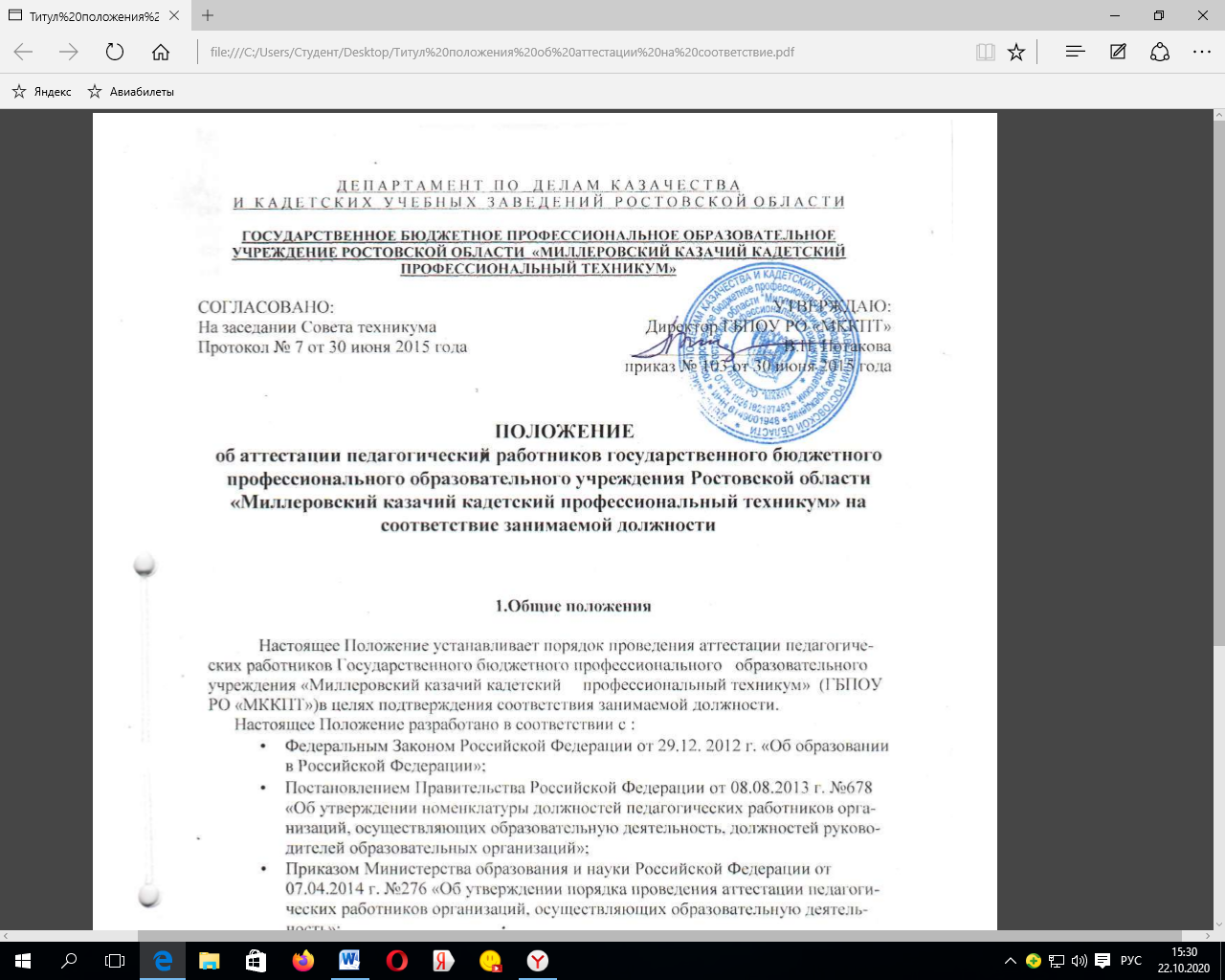 1.Общие положенияНастоящее Положение устанавливает порядок проведения аттестации педагогических работников Государственного бюджетного профессионального   образовательного учреждения «Миллеровский казачий кадетский     профессиональный техникум»  (ГБПОУ РО «МККПТ»)в целях подтверждения соответствия занимаемой должности.Настоящее Положение разработано в соответствии с :Федеральным Законом Российской Федерации от 29.12. 2012 г. «Об образовании в Российской Федерации»;Постановлением Правительства Российской Федерации от 08.08.2013 г. №678 «Об утверждении номенклатуры должностей педагогических работников организаций, осуществляющих образовательную деятельность, должностей руководителей образовательных организаций»;Приказом Министерства образования и науки Российской Федерации от 07.04.2014 г. №276 «Об утверждении порядка проведения аттестации педагогических работников организаций, осуществляющих образовательную деятельность»;Приказом Министерства здравоохранения и социального развития Российской Федерации от 26 августа 2010 года №761н «Об утверждении Единого квалификационного справочника должностей руководителей, специалистов и служащих, раздел «Квалификационные характеристики должностей работников образования»;Иными нормативными актами и распорядительными документами в сфере образования по вопросам проведения аттестации педагогических работников.Аттестация педагогических работников в ГБПОУ РО «МККПТ» проводится в целях подтверждения соответствия занимаемым ими должностям.2. Основные задачи и принципы проведения аттестации:стимулирование целенаправленного, непрерывного повышения уровня квалификации педагогических работников, их методологической культуры, профессионального и личностного роста, использования ими современных образовательных технологий;определение необходимости повышения квалификации педагогических работников;повышение эффективности и качества педагогической деятельности;выявление перспектив использования потенциальных возможностей педагогических работников;-	учёт требований федеральных государственных образовательных стандартов к
кадровым условиям реализации образовательных программ при формировании кадрового
состава учреждения;Основными принципами, обеспечивающими объективное отношение к педагогическим работникам при проведения аттестации являются:коллегиальность, -гласность,открытость,недопустимость дискриминации при проведении аттестации.3. Процедура аттестации педагогических работников в целях подтверждения соответствия занимаемой должности3.1. Аттестация педагогических работников не имеющих квалификационной категории в целях подтверждения соответствия педагогических работников занимаемым ими должностям включая педагогических работников, осуществляющих педагогическую деятельность помимо основной работы, а также по совместительству, проводится один раз в пять лет на основе оценки их профессиональной деятельности аттестационной комиссией ГБПОУ РО «МККПТ»Аттестации не подлежат:педагогические работники не достигшие возраста 18 лет;педагогические работники, проработавшие в занимаемой должности менее двух лет в данной организации;беременные женщины;женщины, находящиеся в отпуске по беременности и родам; педагогические работники, находящиеся в отпуске по уходу за ребенком до достижения им возраста трех лет. Аттестация указанных работников возможна не ранее, чем через два года после их выхода из указанных отпусков;отсутствовавшие на рабочем месте более четырех месяцев в связи с заболеванием. Аттестация указанных работников возможна не ранее, чем через год после их выхода на работу.3.2.	Аттестационная комиссия создается распорядительным актом директора
ГБПОУ РО «МККПТ» в составе председателя комиссии, заместителя председателя, сек-
ретаря и членов комиссии.В состав аттестационной комиссии включается представитель трудового коллектива.Аттестация педагогических работников проводится в соответствии с распорядительным актом директора ГБПОУ РО «МККПТ».Педагогических работников знакомят с распорядительным актом, содержащим список работников учреждения, подлежащих аттестации, график проведения аттестации, под роспись не менее чем за 30 календарных дней до дня проведения их аттестации по графику.Для проведения аттестации на каждого педагогического работника председатель МК вносит в аттестационную комиссию организации представление (Приложение 1)Председатель аттестационной комиссии знакомит педагогического работника с представлением под роспись не позднее, чем за 30 календарных дней до дня проведения аттестации. После ознакомления с представлением педагогический работник по желанию может представить в аттестационную комиссию дополнительные сведения, характеризующие его профессиональную деятельность за период с даты предыдущей аттестации (при первичной аттестации - с даты поступления на работу).При отказе педагогического работника от ознакомления с представлением составляется акт, который подписывается работодателем и лицами (не менее двух), в присутствии которых составлен акт.3.8.	Аттестация проводится на заседании аттестационной комиссии с участием пе
дагогического работника.Заседание аттестационной комиссии считается правомочным, если на нём присутствуют не менее двух третей от общего числа членов аттестационной комиссии организации.В случае отсутствия педагогического работника в день проведения аттестации на заседании аттестационной комиссии по уважительным причинам, его аттестация переносится на другую дату, и в график аттестации вносятся соответствующие изменения, о чем работодатель знакомит работника под роспись не менее чем за 30 календарных дней до новой даты проведения его аттестации.При неявке педагогического работника на заседание аттестационной комиссии организации без уважительной причины аттестационная комиссия организации проводит аттестацию в его отсутствие.3.9.	Аттестационная комиссия рассматривает представление, дополнительные све
дения, представленные самим педагогическим работником, характеризующие его профес
сиональную деятельность (в случае их представления).3.10.	По результатам аттестации педагогического работника аттестационная комис
сия принимает одно из следующих решений:-соответствует занимаемой должности (указывается должность педагогического работника);-не соответствует занимаемой должности (указывается должность педагогического работника).3.11.	Решение принимается аттестационной комиссией в отсутствие аттестуемого
педагогического работника открытым голосованием большинством голосов членов атте
стационной комиссии, присутствующих на заседании.При прохождении аттестации педагогический работник, являющийся членом аттестационной комиссии ГБПОУ РО «МККПТ» не участвует в голосовании по своей кандидатуре.В случаях, когда не менее половины членов аттестационной комиссии, присутствующих на заседании, проголосовали за решение о соответствии работника занимаемой должности, педагогический работник признается соответствующим занимаемой должности.Результаты аттестации педагогического работника, непосредственно присутствующего на заседании аттестационной комиссии, сообщаются ему после подведения итогов голосования.Результаты аттестации педагогических работников заносятся в протокол, подписываемый председателем, заместителем председателя, секретарем и членами аттестационной комиссии, присутствовавшими на заседании, который хранится с представлениями, дополнительными сведениями, представленными самими педагогическими работниками, характеризующими их профессиональную деятельность (в случае их наличия), у работодателя.На педагогического работника, прошедшего аттестацию, не позднее двух рабочих дней со дня ее проведения секретарем аттестационной комиссии составляется выписка из протокола, содержащая сведения о фамилии, имени, отчестве (при наличии) аттестуемого, наименовании его должности, дате заседания аттестационной комиссии, результатах голосования, о принятом аттестационной комиссией решении.Директор ГБПОУ РО «МККПТ» знакомит педагогического работника с выпиской из протокола под роспись в течение трех рабочих дней после ее составления. Выписка из протокола хранится в личном деле педагогического работника.В случае признания педагогического работника соответствующим занимаемой должности при условии прохождения профессиональной переподготовки или повышения квалификации работодатель принимает меры к направлению его на профессиональную переподготовку или повышение квалификации в срок не позднее одного года после принятия аттестационной комиссией соответствующего решения. По завершению обучения педагогический работник представляет аттестационную комиссию отчет об освоении программ профессиональной переподготовки или повышения квалификации.Аттестационная комиссия ГБПОУ РО «МККПТ»  вправе дать рекомендации работодателю о возможности назначения на соответствующие должности педагогических работников лиц, не имеющих специальной подготовки или стажа работы, установленных в разделе "Требования к квалификации" раздела "Квалификационные характеристики должностей работников образования" Единого квалификационного справочника должностей руководителей, специалистов и служащих[3] и (или) профессиональными стандарта-ми, но обладающих достаточным практическим опытом и компетентностью, выполняющих качественно и в полном объеме возложенные на них должностные обязанности.3.16. В случае признания педагогического работника по результатам аттестации несоответствующим занимаемой должности вследствие недостаточной квалификации, трудовой договор с ним может быть расторгнут в соответствии с пунктом 3 части 1 статьи 81 Трудового кодекса Российской Федерации. Увольнение по данному основанию допускается, если невозможно перевести педагогического работника на другую, имеющуюся у работодателя работу (как вакантную должность или работу, соответствующую квалификации работника, так и вакантную нижестоящую должность или нижеоплачиваемую работу), которую работник может выполнять с учетом его состояния здоровья (часть 3 статьи 81 Трудового кодекса Российской Федерации).3.17. Результаты аттестации в целях подтверждения соответствия педагогических работников занимаемым ими должностям на основе оценки и профессиональной деятельности педагогический работник вправе обжаловать в соответствии с законодательством Российской Федерации.В аттестационную комиссию ГБПОУ РО «МККПТ» ПРЕДСТАВЛЕНИЕ_____________________________________________________________________________________________(Ф.И.О. педагогического работника, должность в соответствии с тарификацией и дата заключения по этой должности трудового договора, место работы)Сведения об аттестуемом:Образование     	________________________________________________________________________________(какое образовательное учреждение окончил, полученная специальность и квалификация, год окончания)Стаж педагогической работы:	.Стаж работы в данной должности: 	.Стаж работы в данном учреждении:	.Повышение квалификации (за последние 5 лет)Информация о получении дополнительного профессионального образования по профилю педагогической деятельностиОтраслевые награды, звания, ученая степень, ученое звание___________________________________________________________________________________________________________________________________________________________Результат предыдущей аттестации	(решение аттестационной комиссии, дата)Мотивированная всесторонняя и объективная оценка профессиональных, деловых качеств, результатов профессиональной деятельности педагогического работника по выполнению трудовых обязанностей, возложенных на него трудовым договором:ТаблицаГод окончанияНазвание учрежденияОбразовательная программаКоличество часовп/пПоказатели профессиональных, деловых качеств аттестуемого, результаты его профессиональной деятельностиОценка руководителяОценка руководителяОценка руководителяОценка руководителяНе        возможно оценить1.Знание приоритетных направлений развития системы образования РФ, нормативных документов по вопросам обучения и воспитания детей и молодежи2.Участие в реализации программы развития образовательного учреждения (по направлению деятельности аттестуемого)3.Умение ставить цели и задачи в соответствии с возрастными и индивидуальными особенностями учащихся (воспитанников)4.Умение перевести тему занятия в педагогическую задачу5.Участие аттестуемого в мероприятиях, повышающих имидж образовательного учреждения (семинарах, научно-практических конференциях, круглых столах, сетевых сообществах, форумах и т.д.)6.Участие аттестуемого в конкурсах профессионального мастерства7.Наличие разработанной аттестуемым рабочей программы (методических и дидактических материалов) по предмету (курсу) и ее выполнение8.Владение современными технологиями (в том числе ИКТ), формами, приёмами, методами, средствами обучения9.Компетентность в учебном предмете или профессиональной сфере деятельности10.Умение организовать учебную (воспитательную) деятельность обучающихся (воспитанников)11.Ведение электронных форм документации, в том числе электронного журнала и электронных дневников обучающихся12.Организация самостоятельной деятельности обучающихся, в том числе исследовательской, реализация проблемного обучения13.Умение принимать решения в педагогических ситуациях14.Компетентность в субъективных условиях педагогической деятельности, знание учеников и учебных коллективов15.Использование в педагогической практике различных методов диагностики образовательных потребностей обучающихся16.Умение реализовать педагогическое оценивание17.Наличие положительной оценки деятельности педагога по итогам внутришкольного контроля18.Соблюдение прав и свобод обучающихся, умение поддержать учебную дисциплину, уважение человеческого достоинства, чести и репутации обучающихся19.Умение создавать условия обеспечения позитивной мотивации обучающихся (воспитанников)20.Наличие системы взаимодействия с родителями (лицами, их замещающими)21.Наличие обобщения опыта работы педагога на уровне образовательного учреждения22.Эмпатийность и социорефлексия23.Самоорганизованность24.Общая культура (в том числе коммуникативная)25.Выполнение правил по охране труда и пожарной безопасности26.Обеспечение охраны жизни и здоровья обучающихся (воспитанников) во время образовательного процесса